Infant and Toddler LessonNursery Manual Lesson 12I Can Pray with my FamilyPrayer is such a wonderful blessing!  Family prayer is just as important and maybe even more powerful!  It is important to utilize it to strengthen our family and draw us closer together!Purpose Family prayer can really bond families closer together! Getting in the habit of praying as a family morning and night might not be easy, but the blessings that come from it are wonderful and worth it! “I realized that here was inspired counsel no one could afford to ignore; nothing can take the place of kneeling with our families and petitioning God for His help, guidance, and mercy. If we would help save and strengthen our families, nothing else we do can replace family prayer” ~ H Kent Rappleye PreparationPull up any links you might need for the lesson – look at the Family Night website for quick linksMark 3rd Nephi 18:21Prepare for the Activities you want to do.   Print off Coloring Page: I Can Pray with my FamilyPrepare Treat ~ Homemade soft PretzelsI Can Pray with my Family Opening Song ~ Family Prayer (Primary Hymnbook; Hymn 189)Opening PrayerScripture ~  Open Scriptures to 3rd Nephi 18:21, and read.  To reinforce the idea that goes with the lesson you can say, “Pray with your family!”Scripture Story ~ Sons of Mosiah Praying to be Good Missionaries!Mosiah had four sons. (count 1, 2, 3, 4) They all decided to go on missions at the same time! Before they went on their missions they decided to say a family prayer! They prayed to Heavenly Father that they could all be good missionaries! Activity ~ Parts of a PrayerFor this activity you are going to talk about the different parts of prayer.  The first thing you do is say “Dear Heavenly Father”.  Next you thank Him for blessings, and then you ask for anything you need.  Finally you say, “in the name of Jesus Christ Amen”  Depending on how old your child is you can make a two lists on a piece of paper, one for blessings and one for things you can ask for.Coloring Page ~ I Can Pray with my Family.  Closing Song ~ A Prayer Song (Primary Hymnbook; Hymn 22)Closing PrayerTreat ~ Suggested Treat ~ Homemade soft pretzels!  Yummy, yummy!  Top it off with your favorite topping: cheese, chocolate, or even cinnamon and sugar!  Talk about how you fold the arms of the pretzels just like we fold our arms during prayer!Extra Activities for This Lesson ~	1 ~ File Folder Game ~ By Megan Mills A file folder game about praying as a family. 2 ~ Make a Prayer Chain! Idea found on Sugardoodle.net Staple together a paper chain! Use alternate colors (yellow and black) – make the first link by stapling one strip of paper into a circle and then add more links. Do 7 yellow ones and 7 black ones. Then child gets to pull a yellow one off for saying morning prayers and a black one off for saying night prayers!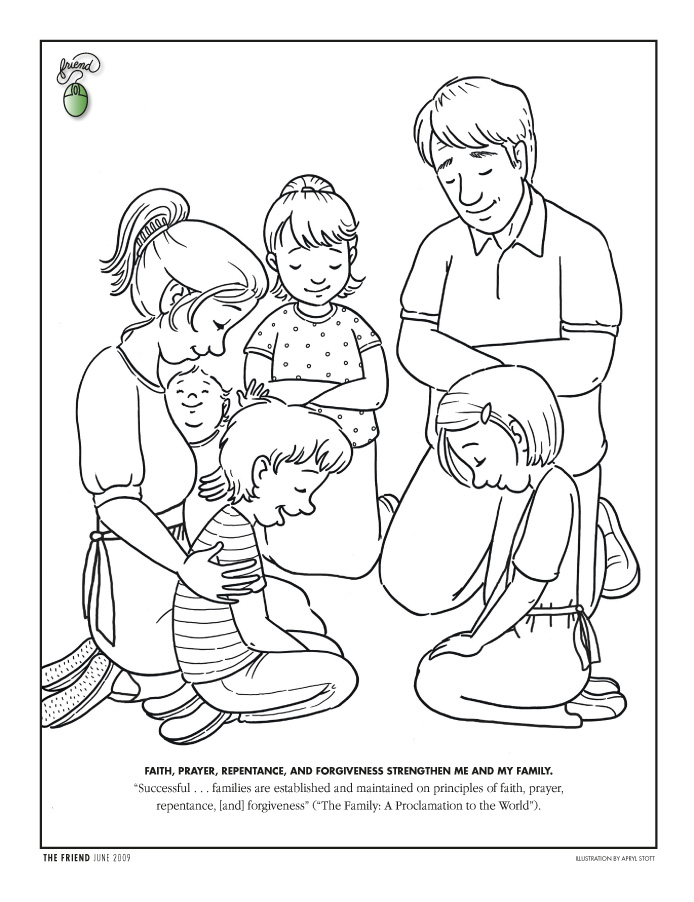 